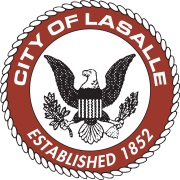 Property InformationAddress of Property: ____________________________________________________________Note additional properties on separate sheet of paperOwner InformationName Of Legal Property Owner(s)*:*All Persons listed on title of property must be included on this form.  If property is held in Trust, Attach names of all beneficial interest holders pursuant to requirements of State Statutes.Property Owner Address: (P.O. Box Not Acceptable) ______________________________________________________________________________Phone Number: Home:________________ Work: __________________ Cell: ______________E-mail address: _________________________________________________________________If the owner resides outside a 35 mile radius from LaSalle, you must designate a local Agent (within 35 miles of LaSalle) to accept property maintenance and notice/service responsibility. (P.O. Box Not Acceptable)Agent Name: __________________________________________________________________Address: ______________________________________________________________________E-Mail address: __________________________ Work# _______________ Cell# ____________I the undersigned, hereby certify that: The information submitted in this application is an accurate representation of the facts on the date of the application;The registration/license fee does not constitute official licensing until compliance with all the provisions of the Property Maintenance Code has been verified through inspection by authorized personnel.Owner(s):________________________________________________________________________________________________________________________________________________________________________________________________________